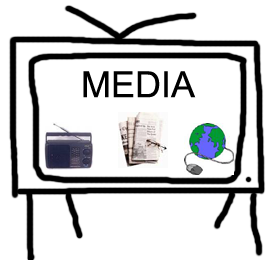 Medier och källkritik          När du har arbetat med det här området känner du till:   Hur vi påverkas av medier.Hur vi kan påverka andra med hjälp av medier.Vilken roll medierna har i ett demokratiskt samhälle respektive diktatur.Vilka för- och nackdelar det finns med reklam.Hur man urskiljer budskap, avsändare och syfte i olika medier med ett källkritiskt förhållningssätt.Hur könsroller framställs i olika medier. UndervisningGemensamma genomgångar och diskussionerArbetsblad och instuderingsfrågorSöka på internetSe filmerArbete med ämnesspecifika begreppBegrepp:medier, opinionsbildning, reklam, budskap, avsändare, mottagare,  
källkritik, demokrati, diktatur, yttrandefrihet, tryckfrihet, censur,information, propaganda, journalist, internet, sociala medier                                 
                 
                                                                                                                                                                             